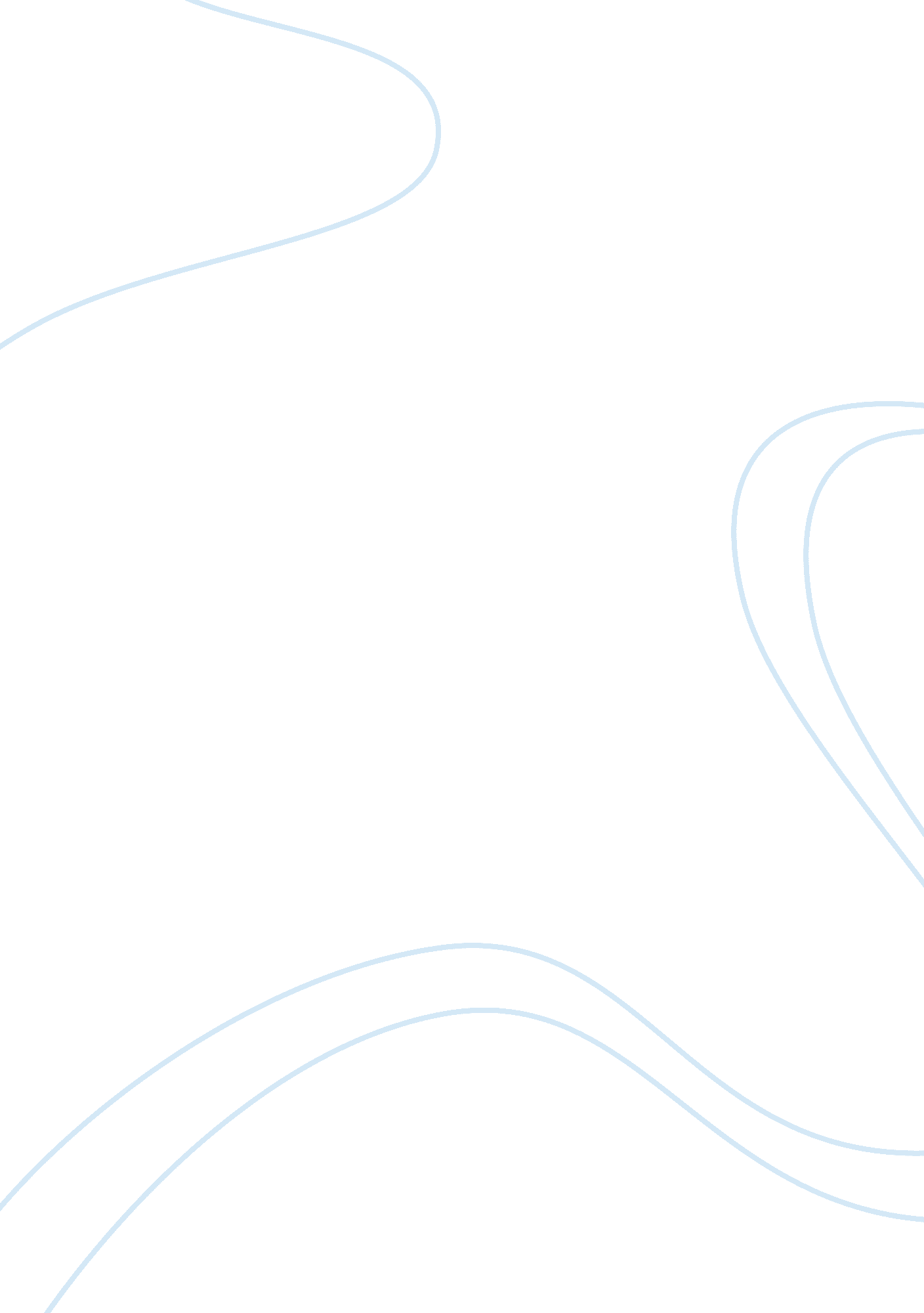 Ukraine: victim of mmm ponzi suffers from self-made bomb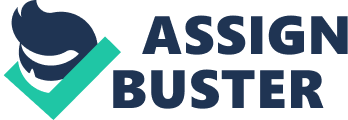 Again Ukraine makes news about crime in connection to a ponzi scheme. A 48 years old resident of Krivoy Rog, Ukrainelost 1000 hryvnia ( $123 ) in the collapsed russian online cash gifting ponzi scheme MMM , meanwhile his upline (a promoter who introduced him to the scheme) bought a brand new car “ Niva” with the ponzi and commission proceeds. On night of July 20-21 our hero constructed a self made bomb with equivalent of 90 grams of TNT and tried to attach it with a magnet to his up-liner’scar, but bomb detonated as soon as he did and he lost a palm of his left hand. He is currently hospitalized and charged with article 121 (grievous bodily harm)and 194 (intentional destruction or damage of property) of Criminal Code of Ukraine. Sources (russian): OBKOMKorrespondenT. net 